І. ЗАГАЛЬНІ ПОЛОЖЕННЯ1.1. Це Положення про студентське самоврядування у Приватному Вищому Навчальному Закладі Донецькому університеті економіки та права (далі — Положення) регламентує діяльність студентського самоврядування у Приватному вищому навчальному закладі Донецькому університеті економіки та права (далі — ПВНЗ «ДонУЕП», Університет), встановлює його права та обов’язки, особливості його взаємодії з адміністрацією Університету, іншими фізичними та юридичними особами.1.2. Студентське самоврядування — це право і можливість студентів самостійно вирішувати питання навчання і побуту, захисту прав та інтересів студентів, а також брати участь в управлінні Університетом.Студентське самоврядування Університету є невід’ємною частиною його громадського самоврядування.1.2. Студентське самоврядування здійснюється відповідно до Конституції України, Закону України «Про вищу освіту», інших актів законодавства, Статуту ПВНЗ «ДонУЕП», цього Положення та інших актів, прийнятих відповідно до нього.1.3. Метою студентського самоврядування є захист прав та інтересів студентів, забезпечення їх участі в управлінні закладом вищої освіти, а також створення можливостей для гармонійного інтелектуального і творчого розвитку студентства, сприяння соціально-громадській активності здобувачів вищої освіти.1.4. Основними завданнями студентського самоврядування є:захист прав та інтересів студентів у відносинах із адміністрацією ПВНЗ «ДонУЕП»,  органами державної влади, органами місцевого самоврядування, їх посадовими і службовими особами;участь в управлінні ПВНЗ «ДонУЕП», зокрема через представників у керівних, робочих та дорадчих органах, органах громадського самоврядування ПВНЗ «ДонУЕП»;сприяння навчальній, науковій та творчій діяльності студентів;сприяння поліпшенню умов проживання та побуту студентів;надання інформаційної, правової, фінансової (матеріальної) допомоги студентам;залучення студентства ПВНЗ «ДонУЕП» до формування та реалізації державної і регіональної молодіжної політики, політики у сфері освіти;співробітництво із студентським самоврядуванням інших ЗВО, громадськими та іншими неприбутковими організаціями (крім тих, діяльність яких має політичне чи релігійне спрямування).1.5. Органи студентського самоврядування ПВНЗ «ДонУЕП» 
  мають право:брати участь в обговоренні та вирішенні питань удосконалення освітнього процесу, науково-дослідної роботи, організації дозвілля, оздоровлення, та побуту брати участь в управлінні закладом вищої освіти у порядку, встановленому законодавством та статутом ПВНЗ «ДонУЕП»;брати участь у заходах (процесах) щодо забезпечення якості вищої освіти;делегувати своїх представників до робочих, дорадчих органів ПВНЗ «ДонУЕП» , його структурних підрозділів;самостійно визначати порядок організації своєї діяльності, приймати відповідні акти з цього питання;вносити пропозиції щодо змісту навчальних планів і програм та організації навчального процесу;вносити пропозиції щодо розвитку матеріальної бази ПВНЗ «ДонУЕП», у тому числі з питань, що стосуються побуту та відпочинку студентів;сприяти формуванню умов для реалізації інноваційних ідей студентів, організовувати заходи з підтримки інноваційної діяльності студентів ПВНЗ «ДонУЕП»;отримувати приміщення та техніку від адміністрації для здійснення своїх повноважень;вільно формувати та висловлювати свою думку з усіх питань діяльності ПВНЗ «ДонУЕП»;розпоряджатися майном та коштами, виділеними в установленому порядку на діяльність органів студентського самоврядування;самостійно вирішувати питання про погодження рішень, визначених чинним законодавством.1.6. Органи студентського самоврядування Університету зобов’язані звітувати про свою діяльність, в тому числі фінансову, перед Конференцією студентів Університету.1.7. Органи студентського самоврядування провадять свою діяльність на рівні Університету, академічних груп тощо.1.7.1. Органами студентського самоврядування на рівні Університету є:Конференція студентів;виконавчий орган студентського самоврядування (Студентська рада) Університету;Студентська виборча комісія Університету;.1.7.3. Студенти ПВНЗ «ДонУЕП» є рівними у праві брати участь у студентському самоврядуванні. Кожен студент ПВНЗ «ДонУЕП» має право обирати та бути обраним до виборних органів студентського самоврядування в порядку встановленим цим Положенням та Положенням про вибори в органи студентського самоврядування ПВНЗ «ДонУЕП». Участь у студентському самоврядуванні є добровільною. Ніхто не може бути примушений до участі чи не участі у студентському самоврядуванні. Студентське самоврядування ПВНЗ «ДонУЕП» здійснюється незалежно від впливу політичних партій та релігійних організацій.1.8. Відносини органів студентського самоврядування із адміністрацією ПВНЗ «ДонУЕП» базуються на засадах рівноправного і конструктивного партнерства, спільного вирішення спірних питань, взаємної поваги сторін.Для реалізації проектів загальноуніверситетського значення, врегулювання інших питань органи студентського самоврядування мають право укладати з адміністрацією ПВНЗ «ДонУЕП» відповідні угоди.ІІ. ВИКОНАВЧІ ОРГАНИ СТУДЕНТСЬКОГО САМОВРЯДУВАННЯ3.1. Виконавчі органи студентського самоврядування утворюються на рівні Університету, навчально-наукових інститутів у формі Студентської ради.Студентська рада є виборним виконавчим органом студентського самоврядування ПВНЗ «ДонУЕП».3.2. Студентська рада Університету складається із:Голови Студентської ради Університету, який обирається шляхом прямого таємного голосування студентів Університету;Заступника Голови виконавчого органу студентського самоврядування Університету, який обирається шляхом прямого таємного голосування студентів Університету;голів студентських рад навчально-наукових інститутів, які обираються шляхом прямого таємного голосування студентів відповідного факультету (навчально-наукового інституту);Секретаря Студентської ради, який призначається на посаду головою студентської ради.3.2. Студентська рада факультету (навчально-наукового інституту) складається із голови, його заступників, секретаря та голів навчально-наукових інститутів, які обираються (крім голів комітетів та секретаря) шляхом прямого таємного голосування студентів відповідного навчально-наукового інституту. 3.3. Виборчий процес на виборах голів, членів виконавчих органів студентського самоврядування передбачає такі етапи:оголошення про початок виборчого процесу;висунення та реєстрація кандидатів;вибори;встановлення та оголошення результатів виборів.Порядок проведення прямих таємних виборів голів, членів виконавчих органів студентського самоврядування встановлюється окремим положенням, яке затверджується Студентською радою.3.4. Студентська рада Університету:представляє інтереси студентів ПВНЗ «ДонУЕП» у відносинах із адміністрацією, звертається від імені студентської громади із пропозиціями, клопотаннями, скаргами;сприяє покращенню рівня навчального процесу у ПВНЗ «ДонУЕП»;бере участь в обговоренні та вирішенні питань удосконалення освітнього процесу, науково–дослідної роботи, організації дозвілля, оздоровлення, побуту та харчування у ПВНЗ «ДонУЕП»;надає студентам, студентським організаціям (ініціативам) підтримку у погодженні із адміністрацією ПВНЗ «ДонУЕП» організаційних питань, пов’язаних із проведенням просвітницьких, наукових, спортивних, оздоровчих та інших заходів;розробляє поточні та стратегічні напрями діяльності і розвитку студентського самоврядування ПВНЗ «ДонУЕП»;Затвердження правила внутрішнього розпорядку ПВНЗ «ДонУЕП» в частині, що стосується осіб, які навчаються;оскаржує в установленому порядку рішення, дії та бездіяльність адміністрації ПВНЗ «ДонУЕП», якщо вони порушують права та законні інтереси студентів;бере участь у підготовці правових актів, що стосуються прав та обов’язків студентів;здійснює поточне керівництво фінансовою діяльністю студентського самоврядування ПВНЗ «ДонУЕП» в порядку, який визначається конференцією студентів ПВНЗ «ДонУЕП»;інформує студентів ПВНЗ «ДонУЕП» про свою діяльність;створює тимчасові комісії, робочі групи для вирішення поточних питань, встановлює порядок їх діяльності;вирішує питання про співпрацю або входження до місцевих, регіональних, всеукраїнських і міжнародних молодіжних студентських об’єднань, спілок та союзів та укладає з ними відповідні угоди;представляє студентське самоврядування ПВНЗ «ДонУЕП» в органах місцевої та державної влади, місцевих, регіональних, всеукраїнських та міжнародних громадських організаціях;здійснює інші повноваження, передбачені цим Положенням та іншими актами.3.5. Виконавчий орган студентського самоврядування навчально-наукового інституту:погоджує шляхом підписання відповідних проектів наказів рішення про відрахування студентів з ПВНЗ «ДонУЕП» та їх поновлення;	здійснює інші повноваження, передбачені цим Положенням та іншими актами.3.6. ЗАСІДАННЯ СТУДЕНТСЬКОЇ РАДИ.3.6.1. Основною формою діяльності Студентської ради є її засідання.Перше засідання Студентської ради скликається СВК та проводиться не пізніш, як на п’ятий день після оголошення результатів виборів. До оголошення результатів виборів на засіданні Студентської ради головуючим є Голова СВК чи уповноважений на це член СВК.На першому засіданні новообрана Студентська рада приймає від попереднього складу Студентської ради документацію Студентської ради, про що складається відповідний акт.Наступні засідання Студентської ради проводяться в міру потреби, але не рідше одного разу на півроку. Засідання Студентської ради скликаються його головою, заступником голови чи 1/3 кількості членів Студентської ради у міру потреби.3.6.2. Засідання Студентської ради вважається правомочним за умови участі у ньому 50%+1 від загального складу органу.3.6.3. Засідання студентських рад всіх рівнів є відкритими. З дозволу головуючого присутні на засіданні особи мають право вносити питання на розгляд студентської ради.3.6.4. Рішення студентської ради приймаються шляхом прямого відкритого голосування її членів (шляхом підняття руки). За потреби, голосування є таємним.3.6.5. Засідання студентської ради протоколюється. Ведення протоколу засідання покладається на секретаря студентської ради. Протокол засідання студентської ради складається протягом трьох днів з дня проведення засідання та підписується головуючим  засідання та секретарем.3.7. Голова студентської ради Університету:підписує рішення, інші документи виконавчого органу студентського самоврядування;забезпечує дотриманням виконавчим органом студентського самоврядування вимог законодавства, рішень конференції студентів ПВНЗ «ДонУЕП»;виступає від імені виконавчого органу студентського самоврядування без окремого доручення, звітує про його діяльність;здійснює організаційне керівництво членами виконавчого органу студентського самоврядування;головує на засіданнях виконавчого органу студентського самоврядування;вносить кандидатури заступника голови, секретаря, керівників комітетів на розгляд виконавчого органу студентського самоврядування;візує від імені виконавчого органу студентського самоврядування рішення, які підлягають погодженню з таким органом, якщо інше не передбачене рішенням конференції студентів ПВНЗ «ДонУЕП»;несе відповідальність за фінансову діяльність виконавчого органу студентського самоврядування.3.8. Повноваження голови, члена виконавчого органу студентського самоврядування припиняються достроково у разі: складання повноважень за власним бажанням;припинення навчання у ПВНЗ «ДонУЕП».У разі дострокового припинення повноважень голови виконавчого органу студентського самоврядування, обраного відповідно до пункту 3.2 цього Положення, виконання його повноважень покладається на заступника голови.У разі дострокового припинення повноважень члена виконавчого органу студентського самоврядування, обраного відповідно до пункту 3.2 цього Положення, можуть проводитися проміжні вибори такого члена. У разі їх проведення процедура таких виборів визначається відповідним положенням, яке затверджується рішенням конференції студентів ПВНЗ «ДонУЕП».3.9. Виконавчий орган студентського самоврядування може утворювати комітети як робочі органи.Комітет очолює голова, який обирається шляхом голосування студентської ради.3.10. Голови комітетів:організовують роботу відповідних комітетів;ведуть засідання комітетів та підписують протоколи цих засідань;звільняють та призначають заступників, членів комітетів;представляють комітети у відповідних робочих та дорадчих органах ПВНЗ «ДонУЕП».III. СТУДЕНТСЬКА ВИБОРЧА КОМІСІЯ4.1. Студентська виборча комісія ПВНЗ «ДонУЕП», є постійним робочим органом, який здійснює підготовку, організацію та проведення виборів до органів студентського самоврядування ПВНЗ «ДонУЕП», До складу Студентської виборчої комісії ПВНЗ «ДонУЕП» не можуть входити делегати на конференцію студентів ПВНЗ «ДонУЕП», члени виконавчих органів студентського самоврядування4.2. Студентська виборча комісія ПВНЗ «ДонУЕП»:здійснює загальне керівництво виборчим процесом на виборах делегатів на конференцію студентів ПВНЗ «ДонУЕП», членів виконавчих органів студентського самоврядування;оголошує про початок виборчого процесу на виборах членів виконавчих органів студентського самоврядування;затверджує форми бюлетенів для голосування, іншої виборчої документації;забезпечує виготовлення списків виборців, бюлетенів для голосування;реєструє кандидатів на виборні посади;безпосередньо проводить вибори;встановлює та оголошує результати виборів;приймає рішення з усіх питань, пов’язаних з виборчим процесом, не врегульованих відповідними актами;здійснює інші повноваження, передбачені цим Положенням.4.3. Засідання студентської виборчої комісії4.3.1. Основною формою діяльності студентської виборчої комісії є її засідання. Засідання студентської виборчої комісії скликаються її головою чи заступником голови у міру потреби.Голова, заступник голови та секретар студентської виборчої комісії обираються нею на першому засідання після затвердження нового складу комісії.4.3.2. Засідання студентської виборчої комісії вважається правомочним за умови участі у ньому більше 50%+1 від загального складу комісії.4.3.3. Засідання студентської виборчої комісії є відкритими. З дозволу головуючого присутні на засіданні особи мають право вносити питання на розгляд студентської виборчої комісії.4.3.4. Рішення студентської виборчої комісії приймаються шляхом прямого відкритого голосування її членів (шляхом підняття руки).4.3.5. Засідання студентської виборчої комісії протоколюється. Ведення протоколу засідання покладається на секретаря студентської виборчої комісії. Протокол засідання студентської виборчої комісії складається протягом трьох днів з дня проведення засідання та підписується головуючим на засіданні та секретарем.IV. СТУДЕНТСЬКЕ САМОВРЯДУВАННЯ 
В АКАДЕМІЧНИХ ГРУПАХ5.1. Студентське самоврядування на рівні академічної групи здійснюється шляхом обрання старости академічної групи. Порядок обрання та повноваження старости академічної групи визначаються окремим Положенням, яке затверджується конференцією студентів ПВНЗ «ДонУЕП».V. ФІНАНСОВА ДІЯЛЬНІСТЬ 
СТУДЕНТСЬКОГО САМОВРЯДУВАННЯ6.1. Органи студентського самоврядування у своїй діяльності використовують та розпоряджаються коштами, виділеними ПВНЗ «ДонУЕП», а також отриманими з інших джерел, не заборонених законодавством.6.2. Кошти, що виділяються на діяльність студентського самоврядування за рішенням Вченої ради ПВНЗ «ДонУЕП», можуть використовуватися шляхом закупівлі товарів та послуг відповідно до затвердженого Студентською радою ПВНЗ «ДонУЕП» кошторису.6.3. Рішення щодо порядку використання коштів, що виділяються на діяльність студентського самоврядування за рішенням Вченої ради ПВНЗ «ДонУЕП», приймається конференцією студентів ПВНЗ «ДонУЕП».6.3.1. Планово-фінансовий відділ інформує виконавчий орган студентського самоврядування про плановий обсяг надходжень, що будуть спрямовані на фінансування студентського самоврядування Університету.6.4. Виконавчі органи студентського самоврядування звітують про використання коштів перед конференцією студентів ПВНЗ «ДонУЕП».VII. ПРИКІНЦЕВІ ТА ПЕРЕХІДНІ ПОЛОЖЕННЯ7.1. Це положення набуває чинності з дня затвердження його конференцією студентів Університету.Вважати таким, що втратило чинність Положення затверджене 2018 року на студентській раді.Дане Положення не є остаточним, пункти цього Положення можуть зазнавати змін при затвердженні на Конференції студентів.Протягом трьох навчальних місяців з моменту набуття чинності цього положення, робота Студентської ради Університету має бути приведена у відповідність до цього Положення.7.2. Перші вибори представників у Вчену раду Університету проводяться одночасно з виборами Студентської ради Університету. Інформація про кількість виборних представників студентів у Вченій раді Університету доводиться ученим секретарем Вченої ради.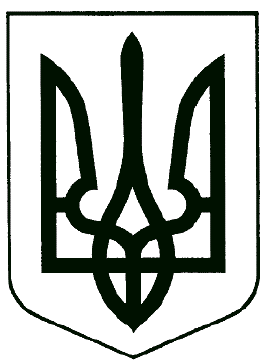 ПРИВАТНИЙ ВИЩИЙ НАВЧАЛЬНИЙ ЗАКЛАД ДОНЕЦЬКИЙ УНІВЕРСИТЕТ ЕКОНОМІКИ ТА ПРАВАРІШЕННЯ СТУДЕНТСЬКОЇ РАДИ  № від 11 жовтня 2018 року, протокол №3/2018Різне.Заслухавши головуючого Позачергової конференції _________________ та обговоривши необхідність розгляду інших питань діяльності органів студентського самоврядування, Позачергова конференція студентів 		У Х В А Л И Л А:1. Прийняти відповідну інформацію до відома, у разі необхідності прийняти відповідні рішення.2. Встановити, що всі питання Позачергової конференції студентів вичерпані.3. Головуючому та секретарю Позачергової конференції підготувати відповідні рішення та протокол конференції.Голова Студентської Ради                                                      І.О. РоманченкоСекретар Студентської ради                                                     В.В. КарпенкоЗАТВЕРДЖЕНОСтудентською Радою 
ПВНЗ «ДонУЕП»
Голова_________________ Секретар_________________ ПОЛОЖЕННЯ
ПРО СТУДЕНТСЬКЕ САМОВРЯДУВАННЯ
У ПРИВАТНОМУ ВИЩОМУ НАВЧАЛЬНОМУ ЗАКЛАДІ ДОНЕЦЬКОМУ УНІВЕРСИТЕТІ ЕКОНОМІКИ ТА ПРАВА

(нова редакція)ПОЛОЖЕННЯ
ПРО СТУДЕНТСЬКЕ САМОВРЯДУВАННЯ
У ПРИВАТНОМУ ВИЩОМУ НАВЧАЛЬНОМУ ЗАКЛАДІ ДОНЕЦЬКОМУ УНІВЕРСИТЕТІ ЕКОНОМІКИ ТА ПРАВА

(нова редакція)ПОЛОЖЕННЯ
ПРО СТУДЕНТСЬКЕ САМОВРЯДУВАННЯ
У ПРИВАТНОМУ ВИЩОМУ НАВЧАЛЬНОМУ ЗАКЛАДІ ДОНЕЦЬКОМУ УНІВЕРСИТЕТІ ЕКОНОМІКИ ТА ПРАВА

(нова редакція)ЗАРЕЄСТРОВАНО
11 жовтня  2018 р.   за № _____м. Бахмут
2018 рікм. Бахмут
2018 рікм. Бахмут
2018 рік